O pagamento total das inscrições deve ser feito através de:PIX (chave pix - eventosespacod@gmail.com )Em nome de: ESPAÇO D CENTRO DE ARTES - CNPJ: 29.215.898/0001-05.Banco 336 - BANCO C6 S.A.,Agência 0001 | C/C 22326357-5Enviar a CÓPIA DO COMPROVANTE DE PAGAMENTO junto com a ficha de inscrição do(s) workshop(s) para oE-mail: valinhosemdanca@gmail.com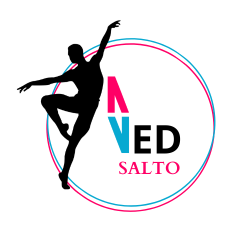                                               RELAÇÃO DE INSCRIÇÕES E VALORES                                              RELAÇÃO DE INSCRIÇÕES E VALORES                                              RELAÇÃO DE INSCRIÇÕES E VALORESNOME DO GRUPO OU ESCOLA:NOME DO GRUPO OU ESCOLA:NOME DO GRUPO OU ESCOLA:NOME DO DIRETOR / RESPONSÁVEL:NOME DO DIRETOR / RESPONSÁVEL:NOME DO DIRETOR / RESPONSÁVEL:ENDEREÇO:ENDEREÇO:NÚMERO:COMPLEMENTO:COMPLEMENTO:COMPLEMENTO:BAIRRO:CIDADE:CIDADE:TELEFONE FIXO:CELULAR/WHATSAPP:CELULAR/WHATSAPP:E-MAIL:E-MAIL:E-MAIL:RELAÇÃO DAS INSCRIÇÕES E VALORESRELAÇÃO DAS INSCRIÇÕES E VALORESRELAÇÃO DAS INSCRIÇÕES E VALORESLOTE 1 – 22/04/2024 A 31/05/2024LOTE 1 – 22/04/2024 A 31/05/2024LOTE 1 – 22/04/2024 A 31/05/2024LOTE 1 – 22/04/2024 A 31/05/2024SUB GÊNEREOSQUANT.VALOR UNITÁRIOVALOR TOTALVARIAÇÕESX    R$ 130,00SOLOSX    R$ 130,00DUOSX    R$ 180,00PAS DE DEUXX    R$ 180,00GRAND PAS DE DEUXX    R$ 270,00TRIO X   R$ 270,00CONJUNTO – uma coreografia por participanteX    R$ 60,00CONJUNTO – duas coreografias por participanteX    R$ 80,00CONJUNTO – três coreografias por participanteX    R$ 100,00VALOR TOTAL GERAL:VALOR TOTAL GERAL:R$: R$: LOTE 2 – 01/06/2024 A 30/06/2024LOTE 2 – 01/06/2024 A 30/06/2024LOTE 2 – 01/06/2024 A 30/06/2024LOTE 2 – 01/06/2024 A 30/06/2024SUB GÊNEREOSQUANT.VALOR UNITÁRIOVALOR TOTALVARIAÇÕESX    R$ 160,00SOLOSX    R$ 160,00DUOSX    R$ 210,00PAS DE DEUXX    R$ 210,00GRAND PAS DE DEUXX    R$ 300,00TRIOX    R$ 300,00CONJUNTO – uma coreografia por participanteX    R$ 80,00CONJUNTO – duas coreografias por participanteX    R$ 100,00CONJUNTO – três coreografias por participanteX    R$ 120,00VALOR TOTAL GERAL:VALOR TOTAL GERAL:R$: R$: LOTE 3 – 01/07/2024 A 02/08/2024LOTE 3 – 01/07/2024 A 02/08/2024LOTE 3 – 01/07/2024 A 02/08/2024LOTE 3 – 01/07/2024 A 02/08/2024SUB GÊNEREOSQUANT.VALOR UNITÁRIOVALOR TOTALVARIAÇÕESX    R$ 190,00SOLOSX    R$ 190,00DUOSX    R$ 240,00PAS DE DEUXX    R$ 230,00GRAND PAS DE DEUXX    R$ 330,00TRIOX    R$ 330,00CONJUNTO – uma coreografia por participanteX    R$ 100,00CONJUNTO – duas coreografias por participanteX    R$ 120,00CONJUNTO – três coreografias por participanteX    R$ 140,00VALOR TOTAL GERAL:VALOR TOTAL GERAL:R$: R$: 